Risultati intero esercizio 2020 per FCA e Groupe PSAAmsterdam, 24 febbraio 2021 - Stellantis NV (NYSE / MTA / Euronext Paris: STLA) ("Stellantis") ha annunciato il 5 febbraio 2021 che i risultati per il quarto trimestre e l’intero esercizio 2020 di Fiat Chrysler Automobiles N.V. (FCA) e l’intero esercizio 2020 di Peugeot SA (Groupe PSA) saranno resi noti mercoledì 3 marzo 2021.Il live webcast e la conference call per presentare i risultati dell'intero esercizio 2020 per FCA e Groupe PSA inizieranno alle 15:30 CET / 9:30 EST di mercoledì 3 marzo 2021 (solo in lingua inglese).Il materiale di presentazione e il relativo comunicato stampa dell’evento saranno pubblicati nella sezione Investors del sito web di Stellantis alle 8:30 CET / 2:30 EST circa dello stesso giorno. Anche le istruzioni per accedere al live webcast e alla conference call  sono disponibili nella stessa sezione.Per coloro che non saranno in grado di partecipare alla sessione live, un replay rimarrà disponibile sul sito web.Informazioni su StellantisStellantis è una delle principali case automobilistiche al mondo. Protagonista della nuova era della mobilità, è guidata da una visione chiara: offrire libertà di movimento con soluzioni di mobilità esclusive, convenienti e affidabili. Oltre al ricco know-how e all'ampia presenza geografica del Gruppo, i suoi maggiori punti di forza sono la performance sostenibile, la profonda esperienza e il grande talento dei suoi dipendenti che lavorano in tutto il mondo. Stellantis farà leva sul suo ampio e iconico portafoglio di marchi creato da visionari, che hanno trasmesso ai vari brand la passione che ispira dipendenti e clienti. Stellantis punta all’eccellenza, non alla grandezza, e si pone l’obiettivo di creare valore aggiunto per tutti gli stakeholder e le comunità in cui opera. @StellantisStellantisStellantisStellantisPer ulteriori informazioni:www.stellantis.com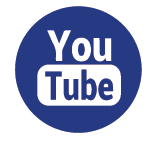 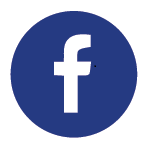 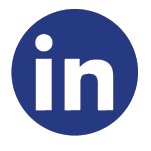 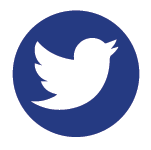 